Ожидаемые результаты, социальный эффект, возможность дальнейшей реализации:Проведено не менее 5 мероприятий по информированию обучающихся образовательных учреждений и родителей о способах помощи приюту для собак;Выпушено не менее 10 информационных постов на тему проекта; Выпущено 2 статьи в Муниципальной газете «Берега»,Создан 1 видеоролик о проекте и 5 видео-визиток о питомцах приютаОформлено не менее 10 макетов социальной рекламы с фотографией питомца, с призывом забрать собаку домой и 1 уличный билборд.- Проведена 1 акция по сбору макулатуры «Сдал бумагу-спас собаку!»- Проведено 1 городское событие в поддержку приюта для собак «Держи лапу»-Оформлена фотовыставка «Вдруг тут друг»;Привлечено не менее 20 волонтеров;Собрано в ходе цикла мероприятий не менее 100 кг. сухого вида корма для собак;Запущена социальная реклама по поддержке приюта для собак, и реклама питомцев, готовых к переезду в домашние условия.Привлечено внимание жителей к проблемам приюта для собак;Разработан цикл событий по оказанию адресной помощи приюту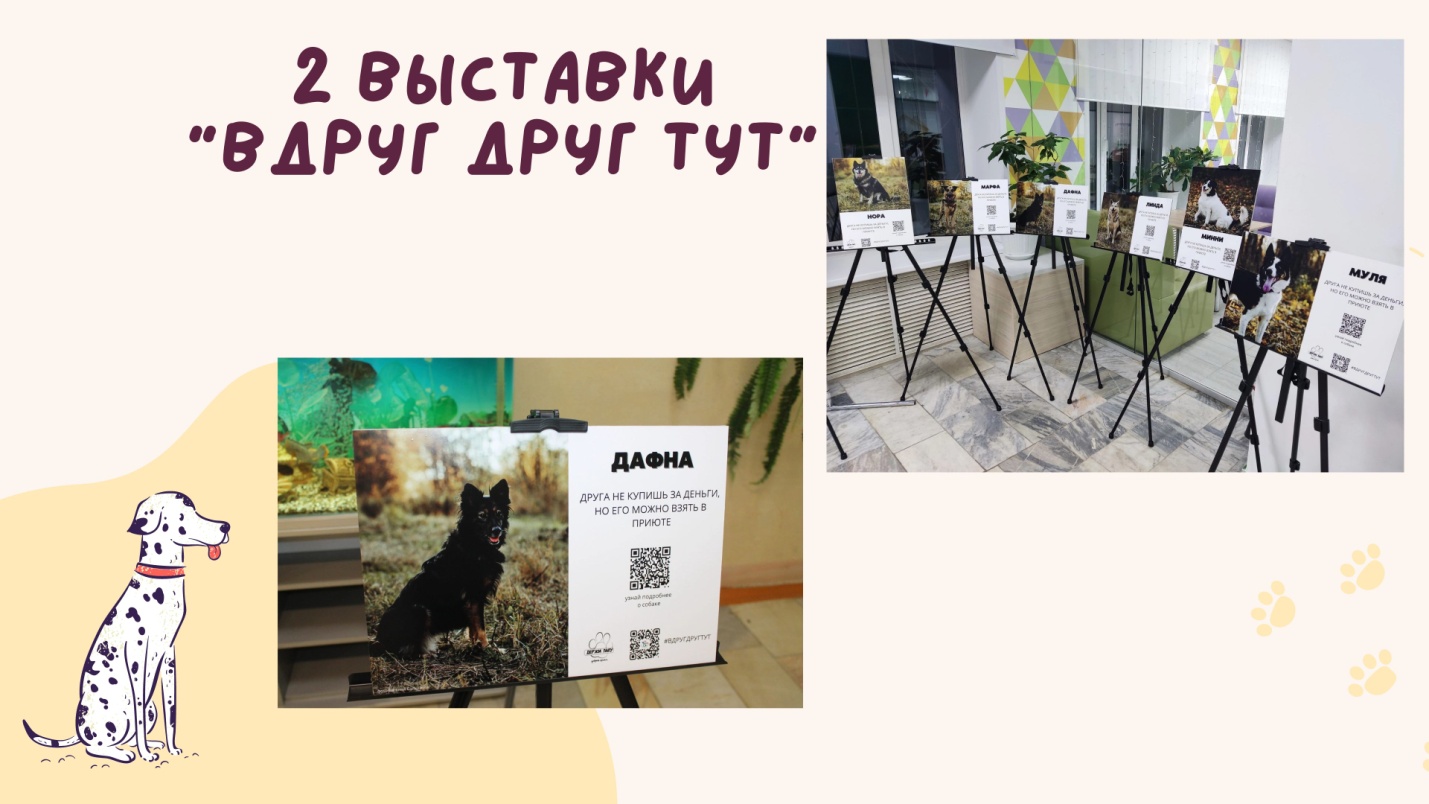 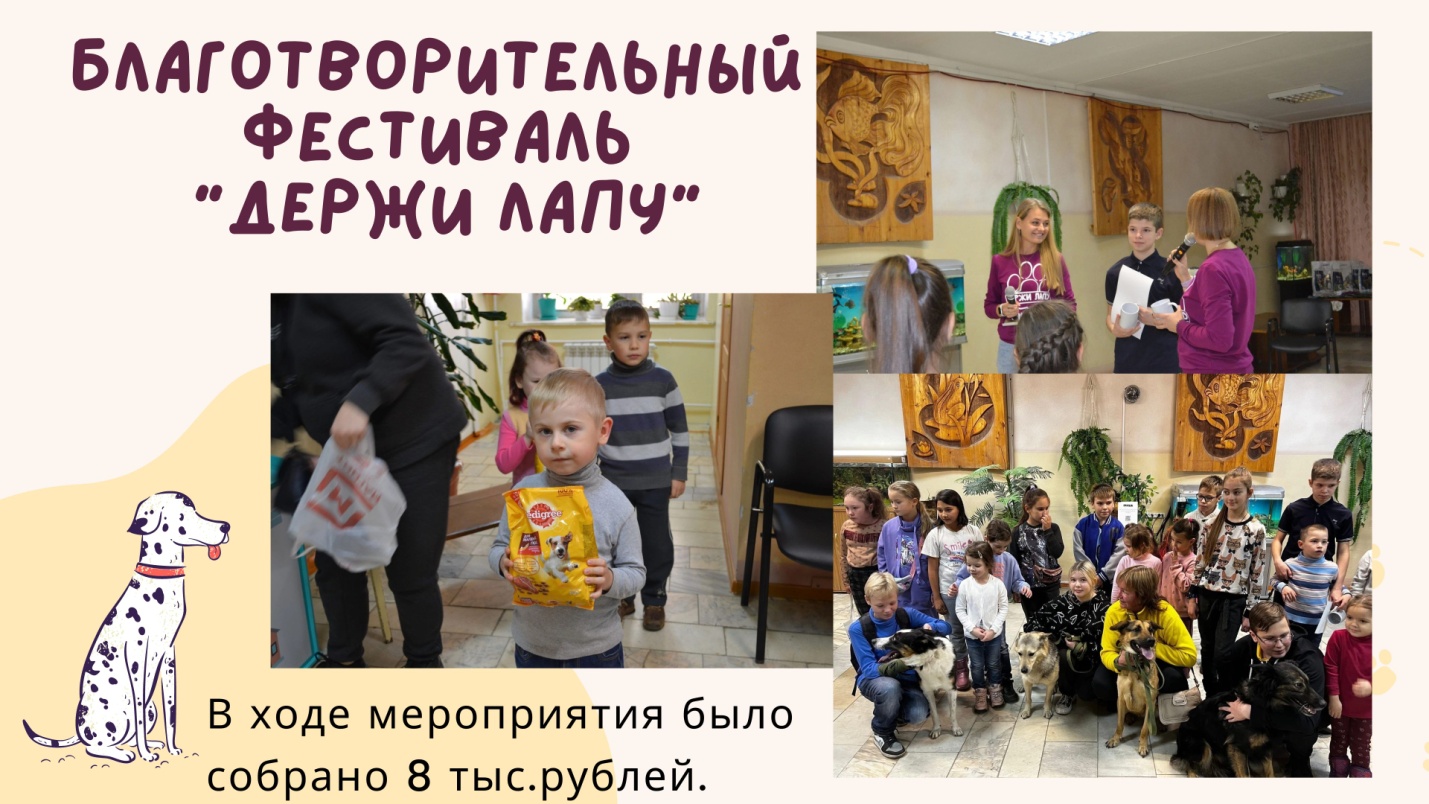 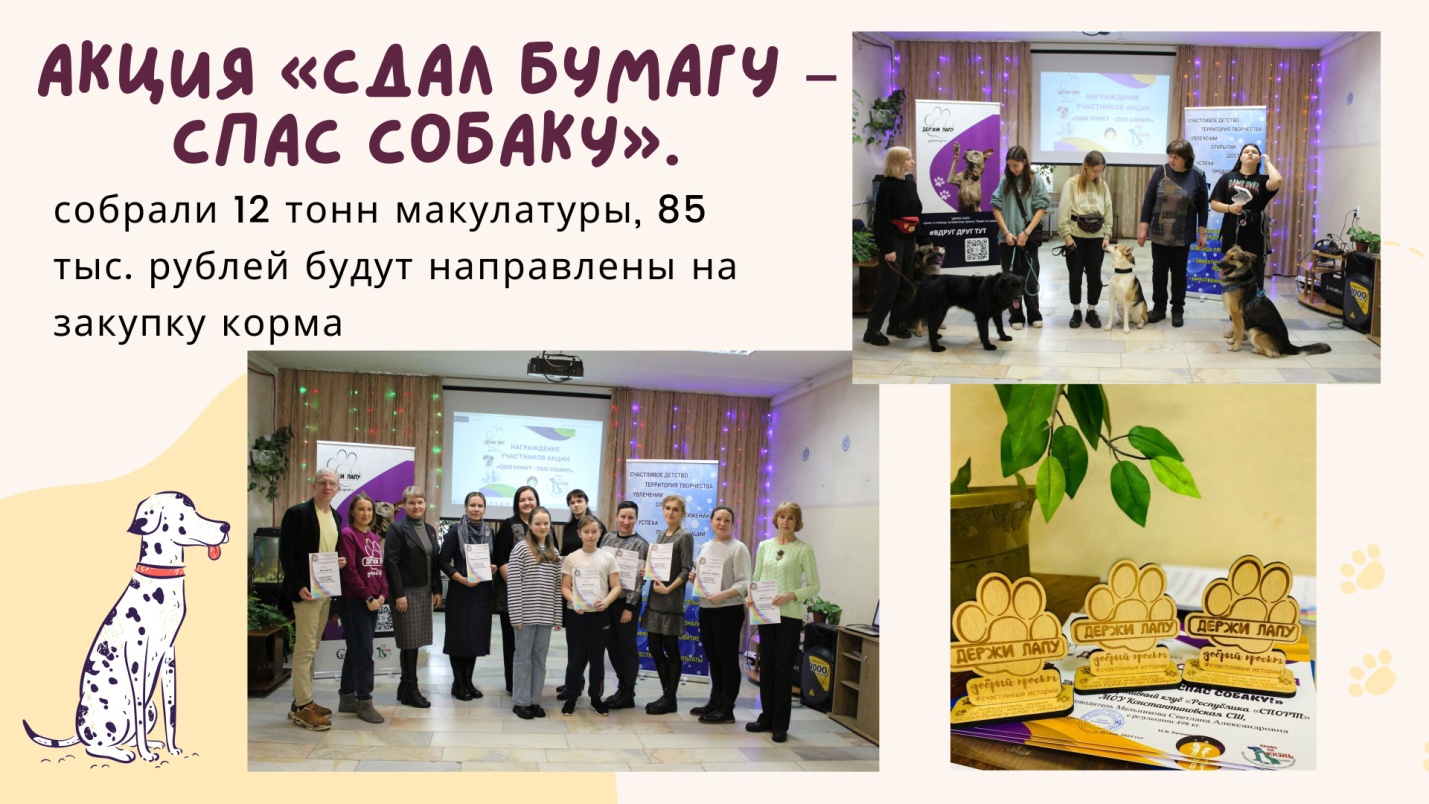 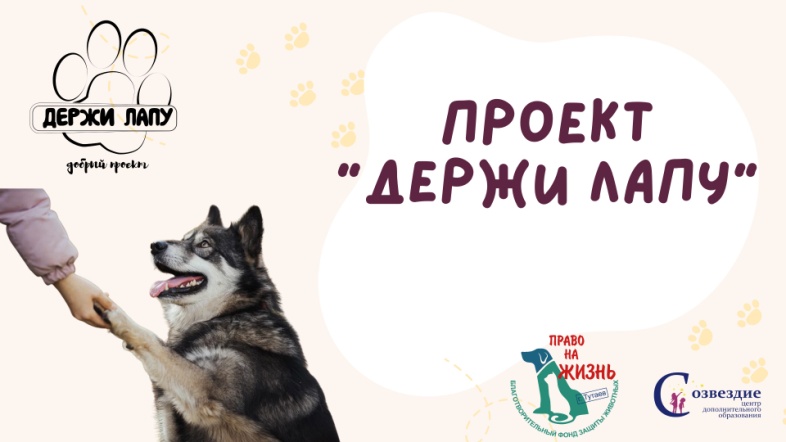 Проект «Держи лапу» в поддержку приюта для собак«Право на жизнь» г.Тутаев Лучше маленькая помощь, чем большое сочувствие.Цель проекта: Вовлечение жителей города и района в проблему оказания адресной помощи приюту для собак через цикл событий проекта.Задачи проекта:Организация и проведение мероприятий, направленных на информирование жителей о способах оказания помощи приюту для собак;Проведение благотворительного городского события в поддержку приюта; Создание и размещение билборда социальной рекламы «Вдруг тут друг» с изображением питомцев приюта.Цель проекта: Вовлечение жителей города и района в проблему оказания адресной помощи приюту для собак через цикл событий проекта.Задачи проекта:Организация и проведение мероприятий, направленных на информирование жителей о способах оказания помощи приюту для собак;Проведение благотворительного городского события в поддержку приюта; Создание и размещение билборда социальной рекламы «Вдруг тут друг» с изображением питомцев приюта.Цель проекта: Вовлечение жителей города и района в проблему оказания адресной помощи приюту для собак через цикл событий проекта.Задачи проекта:Организация и проведение мероприятий, направленных на информирование жителей о способах оказания помощи приюту для собак;Проведение благотворительного городского события в поддержку приюта; Создание и размещение билборда социальной рекламы «Вдруг тут друг» с изображением питомцев приюта.В Тутаевском муниципальном районе работает уникальный приют для собак «Право на жизнь». Сейчас приют существует только на альтруистических началах. Женщины-волонтеры выполняют непосильную задачу: накормить, оказать медицинскую помощь, адаптировать собак для городской среды.Организаторы проекта:Соколова С.Ю.Любимовская А.В.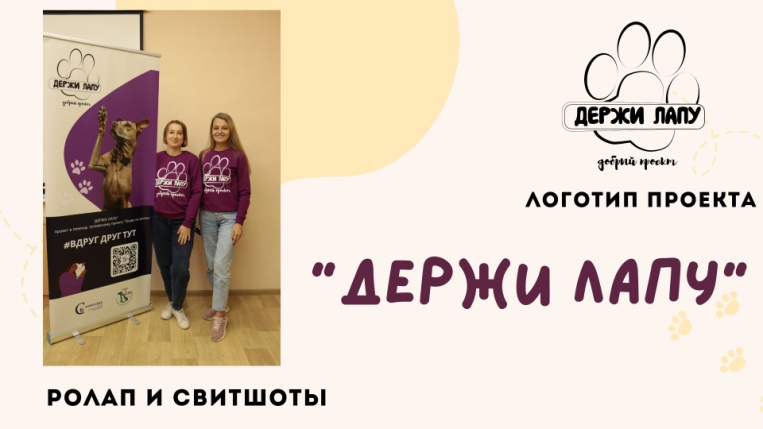 Организаторы проекта:Соколова С.Ю.Любимовская А.В.	Основная проблема приюта «Право на жизнь» это обеспечение кормами питомцев. Сейчас в приюте свыше 120 собак. И в переводе на продукты это килограммы гречки, риса, макарон и сухого корма. 	Финансирование приюта и закупка кормов, осуществляется исключительно на пожертвования, помогают жители города. Адресная помощь приюту это лишь малая часть проблематики бездомных животных.  Социальный проект «Держи лапу»  направлен на привлечение внимания жителей и их вовлечение в проблему сокращения численности бездомных животных гуманными методами, формирование ответственного отношения к своим питомцам и повышение культуры их содержания.	Основная проблема приюта «Право на жизнь» это обеспечение кормами питомцев. Сейчас в приюте свыше 120 собак. И в переводе на продукты это килограммы гречки, риса, макарон и сухого корма. 	Финансирование приюта и закупка кормов, осуществляется исключительно на пожертвования, помогают жители города. Адресная помощь приюту это лишь малая часть проблематики бездомных животных.  Социальный проект «Держи лапу»  направлен на привлечение внимания жителей и их вовлечение в проблему сокращения численности бездомных животных гуманными методами, формирование ответственного отношения к своим питомцам и повышение культуры их содержания.	Основная проблема приюта «Право на жизнь» это обеспечение кормами питомцев. Сейчас в приюте свыше 120 собак. И в переводе на продукты это килограммы гречки, риса, макарон и сухого корма. 	Финансирование приюта и закупка кормов, осуществляется исключительно на пожертвования, помогают жители города. Адресная помощь приюту это лишь малая часть проблематики бездомных животных.  Социальный проект «Держи лапу»  направлен на привлечение внимания жителей и их вовлечение в проблему сокращения численности бездомных животных гуманными методами, формирование ответственного отношения к своим питомцам и повышение культуры их содержания.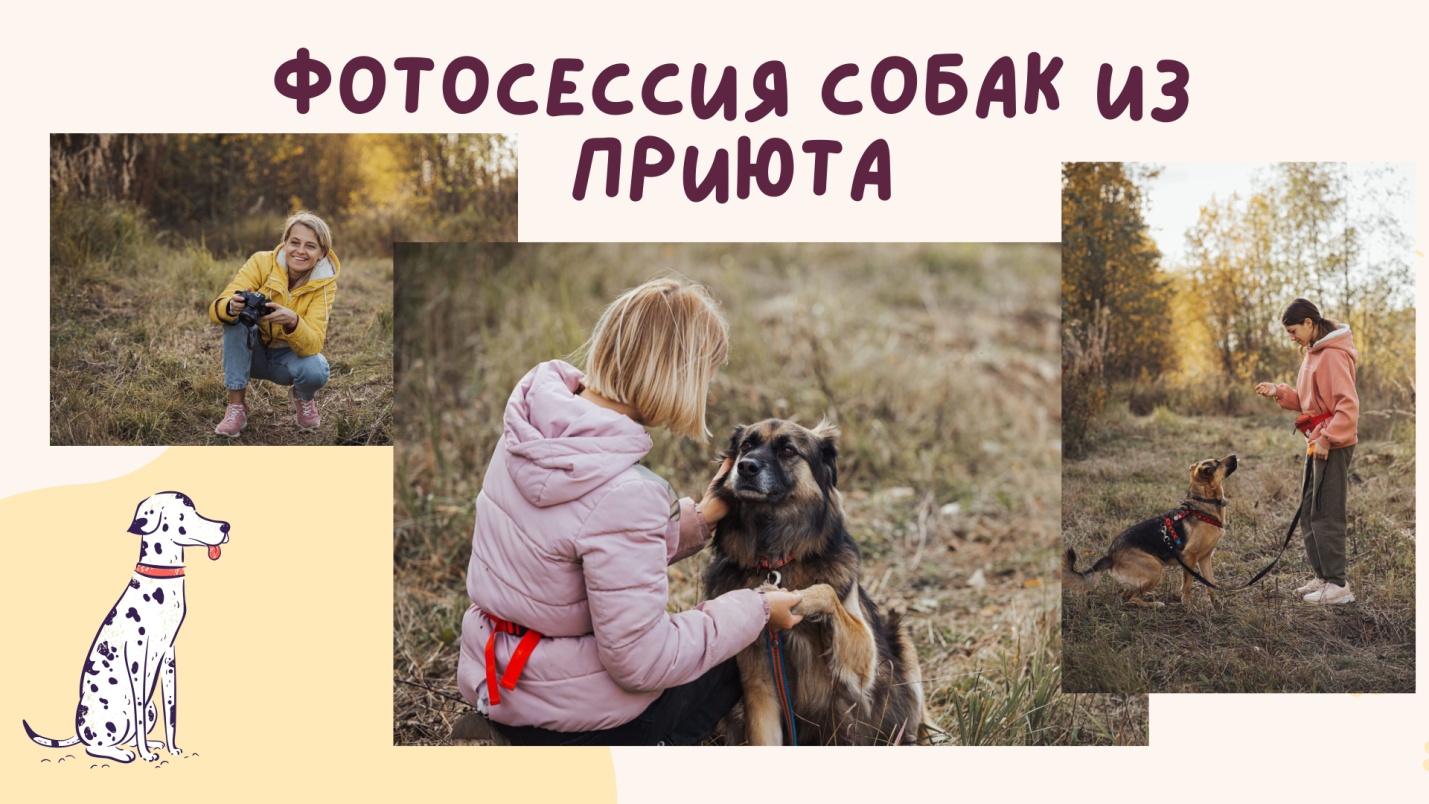 